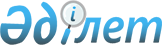 О внесении изменений в Решение Комиссии Таможенного союза от 7 апреля 2011 г. № 607Решение Коллегии Евразийской экономической комиссии от 18 декабря 2018 года № 206
      В соответствии с пунктом 17 Протокола о применении санитарных, ветеринарно-санитарных и карантинных фитосанитарных мер (приложение № 12 к Договору о Евразийском экономическом союзе от 29 мая 2014 года) и пунктом 19 приложения № 2 к Регламенту работы Евразийской экономической комиссии, утвержденному Решением Высшего Евразийского экономического совета от 23 декабря 2014 г. № 98, Коллегия Евразийской экономической комиссии решила:    
      1. Внести в Решение Комиссии Таможенного союза от 7 апреля 2011 г. № 607 "О формах Единых ветеринарных сертификатов на ввозимые на таможенную территорию Евразийского экономического союза подконтрольные товары из третьих стран" изменения согласно приложению. 
      2. Настоящее Решение вступает в силу по истечении 30 календарных дней с даты его официального опубликования.  ИЗМЕНЕНИЯ,   
вносимые в Решение Комиссии Таможенного союза от 7 апреля 2011 г. № 607   
      1. Дополнить пунктом 47 следующего содержания:
      "47. Ветеринарный сертификат на экспортируемую на таможенную территорию Евразийского экономического союза сперму кроликов (Форма № 47) (прилагается).". 
      2. Формы Единых ветеринарных сертификатов, утвержденные указанным Решением, дополнить ветеринарным сертификатом на экспортируемую на таможенную территорию Евразийского экономического союза сперму кроликов (Форма № 47) следующего содержания: 
					© 2012. РГП на ПХВ «Институт законодательства и правовой информации Республики Казахстан» Министерства юстиции Республики Казахстан
				
      Председатель Коллегии        
Евразийской экономической комиссии

Т. Саркисян    
ПРИЛОЖЕНИЕ
к Решению Коллегии 
Евразийской экономической 
комиссии
от 18 декабря 2018 г. № 206  "Форма № 47 
1. Описание поставки 
1. Описание поставки 
1. Описание поставки 
1. Описание поставки 
1. Описание поставки 
1.8. Сертификат № ____________ 
1.8. Сертификат № ____________ 
1.8. Сертификат № ____________ 
1.8. Сертификат № ____________ 
1.1. Название и адрес грузоотправителя: 
1.1. Название и адрес грузоотправителя: 
1.1. Название и адрес грузоотправителя: 
1.1. Название и адрес грузоотправителя: 
1.1. Название и адрес грузоотправителя: 
Ветеринарный сертификат на экспортируемую на таможенную территорию Евразийского экономического союза сперму кроликов

1.2. Название и адрес грузополучателя: 
1.2. Название и адрес грузополучателя: 
1.2. Название и адрес грузополучателя: 
1.2. Название и адрес грузополучателя: 
1.2. Название и адрес грузополучателя: 
1.3. Количество доз спермы в партии груза:
1.3. Количество доз спермы в партии груза:
1.3. Количество доз спермы в партии груза:
1.3. Количество доз спермы в партии груза:
1.3. Количество доз спермы в партии груза:
1.3. Количество доз спермы в партии груза:
1.3. Количество доз спермы в партии груза:
1.3. Количество доз спермы в партии груза:
1.3. Количество доз спермы в партии груза:
1.3. Количество доз спермы в партии груза:
1.4. Количество мест (контейнеров):
1.4. Количество мест (контейнеров):
1.4. Количество мест (контейнеров):
1.4. Количество мест (контейнеров):
1.4. Количество мест (контейнеров):
1.9. Страна происхождения товара:
1.9. Страна происхождения товара:
1.9. Страна происхождения товара:
1.9. Страна происхождения товара:
1.5. Маркировка пломбы на транспортном контейнере:
1.5. Маркировка пломбы на транспортном контейнере:
1.5. Маркировка пломбы на транспортном контейнере:
1.5. Маркировка пломбы на транспортном контейнере:
1.5. Маркировка пломбы на транспортном контейнере:
1.10. Компетентное ведомство страны-экспортера:
1.10. Компетентное ведомство страны-экспортера:
1.10. Компетентное ведомство страны-экспортера:
1.10. Компетентное ведомство страны-экспортера:
1.6. Транспорт: 
(№ рейса самолета, название судна, номер вагона, автомашины)
1.6. Транспорт: 
(№ рейса самолета, название судна, номер вагона, автомашины)
1.6. Транспорт: 
(№ рейса самолета, название судна, номер вагона, автомашины)
1.6. Транспорт: 
(№ рейса самолета, название судна, номер вагона, автомашины)
1.6. Транспорт: 
(№ рейса самолета, название судна, номер вагона, автомашины)
1.11. Учреждение страны-экспортера, выдавшее сертификат:
1.11. Учреждение страны-экспортера, выдавшее сертификат:
1.11. Учреждение страны-экспортера, выдавшее сертификат:
1.11. Учреждение страны-экспортера, выдавшее сертификат:
1.7. Страна(ы) транзита:
1.7. Страна(ы) транзита:
1.7. Страна(ы) транзита:
1.7. Страна(ы) транзита:
1.7. Страна(ы) транзита:
1.12. Пункт пропуска товаров через таможенную границу:
1.12. Пункт пропуска товаров через таможенную границу:
1.12. Пункт пропуска товаров через таможенную границу:
1.12. Пункт пропуска товаров через таможенную границу:
2. Происхождение спермы 

2.1. Адрес места содержания кролика(ов) – донора(ов) спермы:

2.2. Административно-территориальная единица:
2. Происхождение спермы 

2.1. Адрес места содержания кролика(ов) – донора(ов) спермы:

2.2. Административно-территориальная единица:
2. Происхождение спермы 

2.1. Адрес места содержания кролика(ов) – донора(ов) спермы:

2.2. Административно-территориальная единица:
2. Происхождение спермы 

2.1. Адрес места содержания кролика(ов) – донора(ов) спермы:

2.2. Административно-территориальная единица:
2. Происхождение спермы 

2.1. Адрес места содержания кролика(ов) – донора(ов) спермы:

2.2. Административно-территориальная единица:
2. Происхождение спермы 

2.1. Адрес места содержания кролика(ов) – донора(ов) спермы:

2.2. Административно-территориальная единица:
2. Происхождение спермы 

2.1. Адрес места содержания кролика(ов) – донора(ов) спермы:

2.2. Административно-территориальная единица:
2. Происхождение спермы 

2.1. Адрес места содержания кролика(ов) – донора(ов) спермы:

2.2. Административно-территориальная единица:
2. Происхождение спермы 

2.1. Адрес места содержания кролика(ов) – донора(ов) спермы:

2.2. Административно-территориальная единица:
3. Информация о кроликах – донорах спермы
3. Информация о кроликах – донорах спермы
3. Информация о кроликах – донорах спермы
3. Информация о кроликах – донорах спермы
3. Информация о кроликах – донорах спермы
3. Информация о кроликах – донорах спермы
3. Информация о кроликах – донорах спермы
3. Информация о кроликах – донорах спермы
3. Информация о кроликах – донорах спермы
№ п/п
Кличка
Идентификационный номер
Дата рождения
Порода
Порода
Дата отбора спермы
Пробирки со спермой
Пробирки со спермой
№ п/п
Кличка
Идентификационный номер
Дата рождения
Порода
Порода
Дата отбора спермы
маркировка
количество доз
1.
2.
3.
4.
5.
При перевозке спермы от более чем 5 животных составляется опись, которая подписывается государственным/официальным ветеринарным врачом страны-экспортера и является неотъемлемой частью настоящего сертификата.  
При перевозке спермы от более чем 5 животных составляется опись, которая подписывается государственным/официальным ветеринарным врачом страны-экспортера и является неотъемлемой частью настоящего сертификата.  
При перевозке спермы от более чем 5 животных составляется опись, которая подписывается государственным/официальным ветеринарным врачом страны-экспортера и является неотъемлемой частью настоящего сертификата.  
При перевозке спермы от более чем 5 животных составляется опись, которая подписывается государственным/официальным ветеринарным врачом страны-экспортера и является неотъемлемой частью настоящего сертификата.  
При перевозке спермы от более чем 5 животных составляется опись, которая подписывается государственным/официальным ветеринарным врачом страны-экспортера и является неотъемлемой частью настоящего сертификата.  
При перевозке спермы от более чем 5 животных составляется опись, которая подписывается государственным/официальным ветеринарным врачом страны-экспортера и является неотъемлемой частью настоящего сертификата.  
При перевозке спермы от более чем 5 животных составляется опись, которая подписывается государственным/официальным ветеринарным врачом страны-экспортера и является неотъемлемой частью настоящего сертификата.  
При перевозке спермы от более чем 5 животных составляется опись, которая подписывается государственным/официальным ветеринарным врачом страны-экспортера и является неотъемлемой частью настоящего сертификата.  
При перевозке спермы от более чем 5 животных составляется опись, которая подписывается государственным/официальным ветеринарным врачом страны-экспортера и является неотъемлемой частью настоящего сертификата.  
4. Информация о состоянии здоровья 

Я, нижеподписавшийся государственный/официальный ветеринарный врач, настоящим удостоверяю следующее: 

4.1. Экспортируемая на таможенную территорию Евразийского экономического союза сперма кроликов получена от здоровых животных в помещениях, где есть условия для отбора спермы, ее исследования, обработки, консервации и хранения.

Кролики – доноры спермы происходят из мест содержания, свободных от следующих заразных болезней животных:

геморрагическая болезнь кроликов – в течение последних 12 месяцев, что подтверждается результатами серологического исследования;

миксоматоз – в течение последних 6 месяцев. 
4. Информация о состоянии здоровья 

Я, нижеподписавшийся государственный/официальный ветеринарный врач, настоящим удостоверяю следующее: 

4.1. Экспортируемая на таможенную территорию Евразийского экономического союза сперма кроликов получена от здоровых животных в помещениях, где есть условия для отбора спермы, ее исследования, обработки, консервации и хранения.

Кролики – доноры спермы происходят из мест содержания, свободных от следующих заразных болезней животных:

геморрагическая болезнь кроликов – в течение последних 12 месяцев, что подтверждается результатами серологического исследования;

миксоматоз – в течение последних 6 месяцев. 
4. Информация о состоянии здоровья 

Я, нижеподписавшийся государственный/официальный ветеринарный врач, настоящим удостоверяю следующее: 

4.1. Экспортируемая на таможенную территорию Евразийского экономического союза сперма кроликов получена от здоровых животных в помещениях, где есть условия для отбора спермы, ее исследования, обработки, консервации и хранения.

Кролики – доноры спермы происходят из мест содержания, свободных от следующих заразных болезней животных:

геморрагическая болезнь кроликов – в течение последних 12 месяцев, что подтверждается результатами серологического исследования;

миксоматоз – в течение последних 6 месяцев. 
4. Информация о состоянии здоровья 

Я, нижеподписавшийся государственный/официальный ветеринарный врач, настоящим удостоверяю следующее: 

4.1. Экспортируемая на таможенную территорию Евразийского экономического союза сперма кроликов получена от здоровых животных в помещениях, где есть условия для отбора спермы, ее исследования, обработки, консервации и хранения.

Кролики – доноры спермы происходят из мест содержания, свободных от следующих заразных болезней животных:

геморрагическая болезнь кроликов – в течение последних 12 месяцев, что подтверждается результатами серологического исследования;

миксоматоз – в течение последних 6 месяцев. 
4. Информация о состоянии здоровья 

Я, нижеподписавшийся государственный/официальный ветеринарный врач, настоящим удостоверяю следующее: 

4.1. Экспортируемая на таможенную территорию Евразийского экономического союза сперма кроликов получена от здоровых животных в помещениях, где есть условия для отбора спермы, ее исследования, обработки, консервации и хранения.

Кролики – доноры спермы происходят из мест содержания, свободных от следующих заразных болезней животных:

геморрагическая болезнь кроликов – в течение последних 12 месяцев, что подтверждается результатами серологического исследования;

миксоматоз – в течение последних 6 месяцев. 
4. Информация о состоянии здоровья 

Я, нижеподписавшийся государственный/официальный ветеринарный врач, настоящим удостоверяю следующее: 

4.1. Экспортируемая на таможенную территорию Евразийского экономического союза сперма кроликов получена от здоровых животных в помещениях, где есть условия для отбора спермы, ее исследования, обработки, консервации и хранения.

Кролики – доноры спермы происходят из мест содержания, свободных от следующих заразных болезней животных:

геморрагическая болезнь кроликов – в течение последних 12 месяцев, что подтверждается результатами серологического исследования;

миксоматоз – в течение последних 6 месяцев. 
4. Информация о состоянии здоровья 

Я, нижеподписавшийся государственный/официальный ветеринарный врач, настоящим удостоверяю следующее: 

4.1. Экспортируемая на таможенную территорию Евразийского экономического союза сперма кроликов получена от здоровых животных в помещениях, где есть условия для отбора спермы, ее исследования, обработки, консервации и хранения.

Кролики – доноры спермы происходят из мест содержания, свободных от следующих заразных болезней животных:

геморрагическая болезнь кроликов – в течение последних 12 месяцев, что подтверждается результатами серологического исследования;

миксоматоз – в течение последних 6 месяцев. 
4. Информация о состоянии здоровья 

Я, нижеподписавшийся государственный/официальный ветеринарный врач, настоящим удостоверяю следующее: 

4.1. Экспортируемая на таможенную территорию Евразийского экономического союза сперма кроликов получена от здоровых животных в помещениях, где есть условия для отбора спермы, ее исследования, обработки, консервации и хранения.

Кролики – доноры спермы происходят из мест содержания, свободных от следующих заразных болезней животных:

геморрагическая болезнь кроликов – в течение последних 12 месяцев, что подтверждается результатами серологического исследования;

миксоматоз – в течение последних 6 месяцев. 
4. Информация о состоянии здоровья 

Я, нижеподписавшийся государственный/официальный ветеринарный врач, настоящим удостоверяю следующее: 

4.1. Экспортируемая на таможенную территорию Евразийского экономического союза сперма кроликов получена от здоровых животных в помещениях, где есть условия для отбора спермы, ее исследования, обработки, консервации и хранения.

Кролики – доноры спермы происходят из мест содержания, свободных от следующих заразных болезней животных:

геморрагическая болезнь кроликов – в течение последних 12 месяцев, что подтверждается результатами серологического исследования;

миксоматоз – в течение последних 6 месяцев. 
4.2. Кролики – доноры спермы не вакцинированы против геморрагической болезни кроликов в течение последних 12 месяцев.
4.2. Кролики – доноры спермы не вакцинированы против геморрагической болезни кроликов в течение последних 12 месяцев.
4.2. Кролики – доноры спермы не вакцинированы против геморрагической болезни кроликов в течение последних 12 месяцев.
4.2. Кролики – доноры спермы не вакцинированы против геморрагической болезни кроликов в течение последних 12 месяцев.
4.2. Кролики – доноры спермы не вакцинированы против геморрагической болезни кроликов в течение последних 12 месяцев.
4.2. Кролики – доноры спермы не вакцинированы против геморрагической болезни кроликов в течение последних 12 месяцев.
4.2. Кролики – доноры спермы не вакцинированы против геморрагической болезни кроликов в течение последних 12 месяцев.
4.2. Кролики – доноры спермы не вакцинированы против геморрагической болезни кроликов в течение последних 12 месяцев.
4.2. Кролики – доноры спермы не вакцинированы против геморрагической болезни кроликов в течение последних 12 месяцев.
4.3. Кролики – доноры спермы происходят из мест содержания, в отношении которых не установлены ветеринарно-санитарные ограничения.
4.3. Кролики – доноры спермы происходят из мест содержания, в отношении которых не установлены ветеринарно-санитарные ограничения.
4.3. Кролики – доноры спермы происходят из мест содержания, в отношении которых не установлены ветеринарно-санитарные ограничения.
4.3. Кролики – доноры спермы происходят из мест содержания, в отношении которых не установлены ветеринарно-санитарные ограничения.
4.3. Кролики – доноры спермы происходят из мест содержания, в отношении которых не установлены ветеринарно-санитарные ограничения.
4.3. Кролики – доноры спермы происходят из мест содержания, в отношении которых не установлены ветеринарно-санитарные ограничения.
4.3. Кролики – доноры спермы происходят из мест содержания, в отношении которых не установлены ветеринарно-санитарные ограничения.
4.3. Кролики – доноры спермы происходят из мест содержания, в отношении которых не установлены ветеринарно-санитарные ограничения.
4.3. Кролики – доноры спермы происходят из мест содержания, в отношении которых не установлены ветеринарно-санитарные ограничения.
4.4. Кролики – доноры спермы в течение 30 дней перед отбором спермы исследованы в аккредитованной лаборатории с отрицательными результатами (указать название лаборатории, дату и метод исследования) на геморрагическую болезнь кроликов.
4.4. Кролики – доноры спермы в течение 30 дней перед отбором спермы исследованы в аккредитованной лаборатории с отрицательными результатами (указать название лаборатории, дату и метод исследования) на геморрагическую болезнь кроликов.
4.4. Кролики – доноры спермы в течение 30 дней перед отбором спермы исследованы в аккредитованной лаборатории с отрицательными результатами (указать название лаборатории, дату и метод исследования) на геморрагическую болезнь кроликов.
4.4. Кролики – доноры спермы в течение 30 дней перед отбором спермы исследованы в аккредитованной лаборатории с отрицательными результатами (указать название лаборатории, дату и метод исследования) на геморрагическую болезнь кроликов.
4.4. Кролики – доноры спермы в течение 30 дней перед отбором спермы исследованы в аккредитованной лаборатории с отрицательными результатами (указать название лаборатории, дату и метод исследования) на геморрагическую болезнь кроликов.
4.4. Кролики – доноры спермы в течение 30 дней перед отбором спермы исследованы в аккредитованной лаборатории с отрицательными результатами (указать название лаборатории, дату и метод исследования) на геморрагическую болезнь кроликов.
4.4. Кролики – доноры спермы в течение 30 дней перед отбором спермы исследованы в аккредитованной лаборатории с отрицательными результатами (указать название лаборатории, дату и метод исследования) на геморрагическую болезнь кроликов.
4.4. Кролики – доноры спермы в течение 30 дней перед отбором спермы исследованы в аккредитованной лаборатории с отрицательными результатами (указать название лаборатории, дату и метод исследования) на геморрагическую болезнь кроликов.
4.4. Кролики – доноры спермы в течение 30 дней перед отбором спермы исследованы в аккредитованной лаборатории с отрицательными результатами (указать название лаборатории, дату и метод исследования) на геморрагическую болезнь кроликов.
4.5. Кролики – доноры спермы не менее 30 дней до отбора спермы не использовались для естественного осеменения и находились в условиях, исключающих такую возможность.
4.5. Кролики – доноры спермы не менее 30 дней до отбора спермы не использовались для естественного осеменения и находились в условиях, исключающих такую возможность.
4.5. Кролики – доноры спермы не менее 30 дней до отбора спермы не использовались для естественного осеменения и находились в условиях, исключающих такую возможность.
4.5. Кролики – доноры спермы не менее 30 дней до отбора спермы не использовались для естественного осеменения и находились в условиях, исключающих такую возможность.
4.5. Кролики – доноры спермы не менее 30 дней до отбора спермы не использовались для естественного осеменения и находились в условиях, исключающих такую возможность.
4.5. Кролики – доноры спермы не менее 30 дней до отбора спермы не использовались для естественного осеменения и находились в условиях, исключающих такую возможность.
4.5. Кролики – доноры спермы не менее 30 дней до отбора спермы не использовались для естественного осеменения и находились в условиях, исключающих такую возможность.
4.5. Кролики – доноры спермы не менее 30 дней до отбора спермы не использовались для естественного осеменения и находились в условиях, исключающих такую возможность.
4.5. Кролики – доноры спермы не менее 30 дней до отбора спермы не использовались для естественного осеменения и находились в условиях, исключающих такую возможность.
4.6. Кролики – доноры спермы перед отбором спермы подвергнуты клиническому осмотру с термометрией.
4.6. Кролики – доноры спермы перед отбором спермы подвергнуты клиническому осмотру с термометрией.
4.6. Кролики – доноры спермы перед отбором спермы подвергнуты клиническому осмотру с термометрией.
4.6. Кролики – доноры спермы перед отбором спермы подвергнуты клиническому осмотру с термометрией.
4.6. Кролики – доноры спермы перед отбором спермы подвергнуты клиническому осмотру с термометрией.
4.6. Кролики – доноры спермы перед отбором спермы подвергнуты клиническому осмотру с термометрией.
4.6. Кролики – доноры спермы перед отбором спермы подвергнуты клиническому осмотру с термометрией.
4.6. Кролики – доноры спермы перед отбором спермы подвергнуты клиническому осмотру с термометрией.
4.6. Кролики – доноры спермы перед отбором спермы подвергнуты клиническому осмотру с термометрией.
4.7. В сперме не содержится патогенных и токсикогенных микроорганизмов.
4.7. В сперме не содержится патогенных и токсикогенных микроорганизмов.
4.7. В сперме не содержится патогенных и токсикогенных микроорганизмов.
4.7. В сперме не содержится патогенных и токсикогенных микроорганизмов.
4.7. В сперме не содержится патогенных и токсикогенных микроорганизмов.
4.7. В сперме не содержится патогенных и токсикогенных микроорганизмов.
4.7. В сперме не содержится патогенных и токсикогенных микроорганизмов.
4.7. В сперме не содержится патогенных и токсикогенных микроорганизмов.
4.7. В сперме не содержится патогенных и токсикогенных микроорганизмов.
4.8. Сперма отбиралась, хранилась и транспортируется в соответствии с рекомендациями Кодекса здоровья наземных животных МЭБ.
4.8. Сперма отбиралась, хранилась и транспортируется в соответствии с рекомендациями Кодекса здоровья наземных животных МЭБ.
4.8. Сперма отбиралась, хранилась и транспортируется в соответствии с рекомендациями Кодекса здоровья наземных животных МЭБ.
4.8. Сперма отбиралась, хранилась и транспортируется в соответствии с рекомендациями Кодекса здоровья наземных животных МЭБ.
4.8. Сперма отбиралась, хранилась и транспортируется в соответствии с рекомендациями Кодекса здоровья наземных животных МЭБ.
4.8. Сперма отбиралась, хранилась и транспортируется в соответствии с рекомендациями Кодекса здоровья наземных животных МЭБ.
4.8. Сперма отбиралась, хранилась и транспортируется в соответствии с рекомендациями Кодекса здоровья наземных животных МЭБ.
4.8. Сперма отбиралась, хранилась и транспортируется в соответствии с рекомендациями Кодекса здоровья наземных животных МЭБ.
4.8. Сперма отбиралась, хранилась и транспортируется в соответствии с рекомендациями Кодекса здоровья наземных животных МЭБ.
Место _____________________           Дата ____________                         Печать 

Подпись государственного/официального ветеринарного врача ___________________

Ф.И.О. и должность ___________________________________________________
Место _____________________           Дата ____________                         Печать 

Подпись государственного/официального ветеринарного врача ___________________

Ф.И.О. и должность ___________________________________________________
Примечания:
1. Подпись и печать должны отличаться цветом от бланка.  

2. Ветеринарный сертификат оформляется на русском языке, а также на языке страны-экспортера и (или) английском языке.".   